Semiqualified and an Aspiring Chartered Accountant with 10 years of Accounting and Audit Experience.CAREER PROFILE AND SELF ASSESSMENT: As a professionally experienced candidate, interest lie in a career path with heavy analytical duties and responsibilities. Outstanding academic and practical background and fast learner with high energy and a drive to exceed expectations. Proactive and result oriented with broad experience in the aspects of accounting including but not limited to reconciliations, MIS reporting, Finalization of accounts.Well-disciplined with proven ability to manage multiple assignments efficiently under extreme pressure while meeting tight deadline schedules.Seeking to leverage professional expertise and experience into a senior/managerial role as a professional accountant.PROFESSIONAL EXPERIENCESENIOR ACCOUNTANTFortune Engineering and Energy Services LLC, DUBAISept 2012 – Jan 2016Completed the backlog audits for the previous years with full responsibility and leadership.Compiled and presented detailed monthly, quarterly reports for Senior Management perusal and act as the focal point in preparing year-end audits.MIS Reporting : Directed and coordinated all accounting/audit functions in a 3 persons team including: account receivable, accounts payable, payroll, journal entries, billing & collections, and monthly financial reporting.Process journal entries and perform corrections to ensure accurate records.Perform process analysis, and communicated recommendations to managementPartnered with external ERP software providers to implement an accounting system conversion from manual to automated computerized processing [Microsoft Dynamics AX].Created and implemented accounting policies and practices supporting the new automated system.Travelled to Nigeria to finalize the financial statements and Audit for one of the group companiesAssociate – Financial Services                           			RM EDUCATION, TECHNOPARK, INDIAMar 2011 – July 2012Served as the line manager (SPOC) to a team of four members.End to End Accounting and Finalization of accounts of RM           US including Bank reconciliations, Cash flow reports.Intercompany reconciliations for all the business units of RM.Preparing the monthly Cash flow reports for all the business units.Supplier statement reconciliation.Managed the accounts receivable/Accounts payable tasks of RM UK.EForm Processing (Invoicing based on request AP team, RM UK for their clients) – Invoices, Credit and Credit and Reinvoicing.Finance/Accounts executive                             			SPERIDIAN TECHNOLOGIES PVT LTD, Technopark, IndiaMar 2009  - Mar 2011Managing Payroll records of employees in the company as well as its sister concerns in US.Timesheet & Vendor payment management of employees in US and Vendor Account Reconciliations.Invoicing and the maintenance of the day to day accounts of Dubai Office.MIS reportingAssisting for the maintenance of Indian accounts in the company.Preparation of monthly and quarterly reports for the management and consolidation of accounts.Assistant Business Practice Analyst                  			Jul 2007 – Mar 2009ERNST AND YOUNG, Techno park, Kerala, IndiaTeam Champion for a new budgeting and scheduling tool.Support for development of a tax application.Double tax treaty analysis.Vouching and Verification work for Ernst and Young, Doha.Withholding tax preparation for Ernst and Young, Saudi Arabia.Audit Assistant		                         July 2006 – June 2007VARMA & VARMA, Chartered Accountants.Trivandrum, INDIAAs an Audit assistant in the beginning of my career, I was part of several internal and statutory audits of various governmental and Non- governmental Organizations which included:Vouching and Verification of various companies and organizations as part of internal audit.Preparation of bank reconciliation statements for the companies and giving the adjusting entries.Verification of work contract statements so as to comply with the organizational standards.Finalization of Accounts of government and non- governmental organization.EDUCATIONAL QUALIFICATIONSThe Institute of Chartered Accountants of IndiaCA – Inter, May 2008; GPA – 5.0	All Saints College, Kerala University, IndiaBachelor of Commerce - March 2005; GPA – 6.9New Model School, DubaiSecondary/Higher Secondary, March 2000/2002; GPA – 9.0Association of Chartered Certified Accountants, USPursuing ACCA (Professional Level) SOFTWARE SKILLSMicrosoft Dynamics AX 	- AdvancedQuick Books 	- IntermediateSage, MAS 90 	- IntermediateTally 	– AdvancedMS Excel 	- AdvancedOther MS Office applications 	- Advanced AREAS OF STRENGTHStrong Communication SkillsTime Management Skills.Driven to learn & apply new ideas.Dedicated and self-motivated.Highly professionalProven leadership capabilities.Complete command over Excel and data entry.POSSESS VALID UAE DRIVING LICENSEPERSONAL DETAILSPresent Location        :                     Dubai, UAEDate of Birth              :                     10/4/1985Marital Status            :                     MarriedVisa Status                 :                     On Husband VisaACKNOWEDGEMENT:I hereby acknowledge that all the information provided above is true to the best of my knowledge.RUBEENA DUBAI, UAERUBEENA.150968@2freemail.com 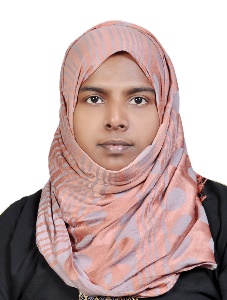 